ТЕРРИТОРИАЛЬНАЯ ИЗБИРАТЕЛЬНАЯ КОМИССИЯ
ГОРОДА УССУРИЙСКА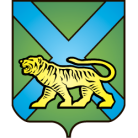 РЕШЕНИЕг. Уссурийск19.00 часовОб аннулировании регистрации кандидата в депутаты Думы Уссурийского городского округа, выдвинутого Приморским региональным отделениемПолитической партии ЛДПР –Либерально-демократической партии Россиипо одномандатному избирательному округу № 12, Босенко А.А.Рассмотрев заявление Босенко Александра Александровича от 06 августа 2019 года о снятии своей кандидатуры с выборов депутатов Думы Уссурийского городского округа, назначенных на 8 сентября 2019 года, ранее зарегистрированного кандидатом в депутаты Думы Уссурийского городского округа по одномандатному избирательному округу № 12 решением территориальной избирательной комиссией города Уссурийска от 05 августа 2019 года № 216/1373 «О регистрации кандидата  в депутаты Думы Уссурийского городского округа, выдвинутого Приморским региональным отделением Политической партии ЛДПР –Либерально-демократической партии России по одномандатному избирательному округу № 12, Босенко А.А.», руководствуясь частью 2 статьи 91, частью 8 статьи 70 Избирательного кодекса Приморского края, территориальная избирательная комиссия города Уссурийска, на которую решением территориальной избирательной комиссии города Уссурийска от 13 июня 2019 года № 156/1051 возложены полномочия окружной избирательной комиссии одномандатного избирательного округа № 12 по выборам депутатов Думы Уссурийского городского округа, РЕШИЛА:Аннулировать регистрацию кандидата в депутаты Думы Уссурийского городского округа, выдвинутого Приморским региональным отделением Политической партии ЛДПР –Либерально-демократической партии России по одномандатному избирательному округу № 12, Босенко Александра Александровича.Направить Босенко Александру Александровичу заверенную копию настоящего решения в течение одних суток с момента его принятия.Уведомить СДО № 0187 Приморского ОСБ 8635 ПАО «Сбербанк России»,расположенное по адресу: Приморский край, г. Уссурийск, ул.Ленина, 56 о необходимости прекратить все финансовые операции по специальному избирательному счету Босенко Александра Александровича.Разместить настоящее решение на официальном сайте администрации Уссурийского городского округа в разделе «Территориальная избирательная комиссия города Уссурийска» в информационно-телекоммуникационной сети «Интернет».Заместитель председателя комиссии                                            В.О. ГавриловСекретарь комиссии                                                                           Н.М. Божко6 августа 2019 года№ 217/1393